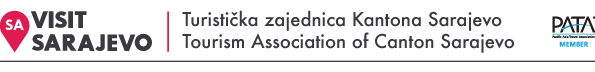 DRUGA IZMJENA I DOPUNA PLANA JAVNIH NABAVKI ZA 2022. GODINUIVrše se izmjene i dopune Plana javnih nabavki Turističke zajednice Kantona Sarajevo za 2022. godinu broj: 95/22 od 26.01.2022. godine.IIPostojećim postupcima nabavki dodaju se nove stavke, kako slijedi:Broj: 95-2/22													                     PredsjednikSarajevo, 11.04.2022. godine								                      Turističke zajednice Kantona Sarajevo	       													                                                                                          Prof. Kenan MagodaR.b.R.b.izFin. planaPredmet nabavkeVrsta postupkaŠifraJRJNProcjenjena vrijednost sa PDV-omProcjenjena vrijednost bez PDV-aOkvirni datum pokretanja postupkaOkvirni datum zaključenja ugovora/okvir-nog sporazumaIzvorfinansi-ranjaNapomena4.PROJEKTI ZNAČAJNI ZA RAZVOJ TURIZMA KSPROJEKTI ZNAČAJNI ZA RAZVOJ TURIZMA KSPROJEKTI ZNAČAJNI ZA RAZVOJ TURIZMA KSPROJEKTI ZNAČAJNI ZA RAZVOJ TURIZMA KSPROJEKTI ZNAČAJNI ZA RAZVOJ TURIZMA KSPROJEKTI ZNAČAJNI ZA RAZVOJ TURIZMA KSPROJEKTI ZNAČAJNI ZA RAZVOJ TURIZMA KSPROJEKTI ZNAČAJNI ZA RAZVOJ TURIZMA KSPROJEKTI ZNAČAJNI ZA RAZVOJ TURIZMA KSPROJEKTI ZNAČAJNI ZA RAZVOJ TURIZMA KS4.3.4.5.Postavljanje i iluminacija instagramičnih mjesta u SarajevuOtvoreni postupak45316100-6100.000,0085.470,00II kvartalII kvartalVlastita sredstva